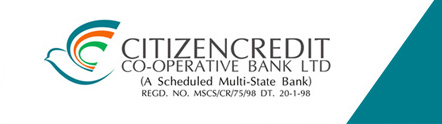 Application for participation in Private TreatyTo,The Authorized Officer, CITIZENCREDIT CO-OPERATIVE BANK LTD.Registered Office: CITIZENCREDIT CENTRE,CTS No. 236, Marve Road, Orlem, Malad (West), Mumbai 400 064.Sub : Application Form to submit offer for purchase of property under Private TreatyDear Sir,I/ We, ______________________________________ express my/our willingness to participate in the private treaty notified vide your notice dated _________ for the property described herein below and I/ we submit the following details about myself/ourselves/ to the Authorised Officer.I/ We declare that I/We have read and understood all the terms and conditions of the private treaty notice published on the Banks website and shall abide by them and such other terms and conditions as may be prescribed by CITIZENCREDIT CO-OPERATIVE BANK LTD from time-to-time.I/ We confirm that the above particulars are correct and the self attested photocopies of documents furnished by me/us are true copy of their respective originals. If any information furnished by me/us is found to be incorrect at any stage, CITIZENCREDIT CO-OPERATIVE BANK LTD may cancel/reject my/our offer and forfeit the money paid by me/us.Thanking YouYours faithfully,Signature of Applicant(Name of the person signing)Encl: As aboveName of the Applicant(s)Address of the Applicant(s)Mobile/ Tel No Email IDPAN NumberDetails of other documents submitted as proof of identity and Address ProofDescription of property (for which offer given)Reserve Price for the said PropertyOffer Amount quoted by the Applicant (in words and figures)Rs.___________ (Rupees:_________________________________________________________________________________)EMD remittance detailsDate of remittanceName of BankCITIZENCREDIT CO-OPERATIVE BANK LTDBranchBandraA/c No10057700IFSC CodeCCBL0209005Amount Remitted 